Publicado en Híjar, Teruel el 02/06/2023 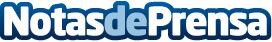 Bifeedoo lidera la alimentación sostenible con su nuevo pienso ecológico para pavosBifeedoo, líder en alimentación ecológica animal, presenta su nuevo pienso ecológico para pavos, ofreciendo una opción saludable y sostenible que garantiza una dieta equilibrada en todas las etapas de crecimiento. Este producto está elaborado con ingredientes orgánicos y cultivados de manera responsable, ayudando a reducir la huella de carbono de las granjas y promoviendo prácticas agrícolas sosteniblesDatos de contacto:Juan Salvador Muñoz978821602Nota de prensa publicada en: https://www.notasdeprensa.es/bifeedoo-lidera-la-alimentacion-sostenible-con Categorias: Aragón Veterinaria Mascotas Industria Alimentaria Sostenibilidad http://www.notasdeprensa.es